OBIETTIVI MINIMIImparare a confrontarsi con altri, del passato e del presente Acquisire informazioni fattuali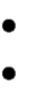 Possedere il lessico specialistico relativo agli argomenti trattati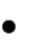 Acquisire concetti da saper riconoscere, definire, utilizzare appropriatamente, porre in relazione e contestualizzare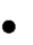 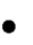 Saper individuare la domanda ed esprimerne correttamente i terminiSaper distinguere e confrontare argomentazioni diverse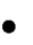 Saper presentare, riassumere e sostenere una tesi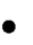 Imparare a pensare dall‟esperienza al concetto e viceversa, traendo implicazioni e conseguenzeTRIMESTREL’Europa politica nel  SettecentoLo sviluppo dell’economia fino alla rivoluzione industrialeLe rivoluzioni politiche del Sei-Settecento (inglese, americana, francese)II PENTAMESTREL’età napoleonica e la	Restaurazione;Il problema della nazionalità nell‟Ottocento, il Risorgimento italiano e l‟Italia unita L’Occidente degli Stati-NazioneLa questione sociale e il movimento operaioLa seconda rivoluzione industrialeL’imperialismo e il nazionalismoLo sviluppo dello Stato italiano fino alla fine dell’OttocentoCITTADINANZA E COSTITUZIONE-Definizione ed uso corretto dei seguenti termini: monarchia – repubblica; costituzione - carta costituzionale; suffragio ristretto – universale; democrazia diretta – indiretta; sistemamonocamerale – bicamerale; poteri legislativo – esecutivo – giudiziario; federazione – confederazione; governo – parlamento; assemblea legislativa – costituzionale; camera elettiva – ereditaria.-Elementi fondamentali degli ordinamenti e delle costituzioni svolti nel programma di storia.-I diritti esplicitati nella Dichiarazione di indipendenza degli Stati Uniti e nella Dichiarazione dei diritti dell’Uomo e del Cittadino e le loro origini sul piano filosofico. Temi, problemi e attualizzazioni a partire dei contenuti del programma di storia.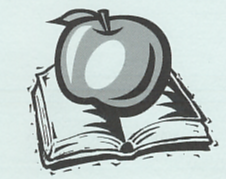 Liceo Classico Scientifico“Isaac NEWTON”via Paleologi 22 - ChivassoMod. D11Rev. 023.05.2017DocumentoOBIETTIVI MINIMIDipartimentoFilosofia e StoriaDisciplinaSTORIAAnno scolastico2018 - 2019ClasseQuarta  liceo SCIENZE APPLICATE